Supplementary MaterialSUPPLEMENTARY METHODSConstruction of Escherichia coli K12thiEA thiE gene (encoding a synthase in the thiamine synthesis pathway) knockout E. coli K12 strain was constructed using λ-Red recombination methods. To replace the thiE gene along with a chloramphenicol-selectable marker in the chromosome, we used PCR-mediated λ-Red recombination with a PCR fragment containing the fused chloramphenicol resistance gene and two upstream and downstream fragments of the target genes. Linear DNA fragments of the chloramphenicol resistance gene were generated by PCR from pGemT7cat with 5′- and 3′-primer pairs (Table S1). The underlined sequences represent homology arms (50 bp), while the bold entries are the priming sequences for hybridization to the complementary nucleotide sequences on the template DNA (cat). Standard PCR conditions were used to amplify the linear DNA fragment with TransStart® FastPfu DNA Polymerase (TransGen Biotech, Beijing, China). The resulting PCR products were further purified and extracted using the E.Z.N.A.® Gel Extraction Kit (Omega Bio-Tek).Plasmid pDK46 was transformed into E. coli K12 before the preparation of electrocompetent cells. The methods of electrocompetent cell preparation and electroporation were similar to those used in [35]. Additionally, we added 1 mL of cold LB medium after electroporation, and the electrocompetent cells were further incubated at 37°C for 2 h, coated on LB culture medium plates containing 25 μg/mL chloramphenicol, and incubated at 37°C overnight to select chloramphenicol-resistant recombinants. K12thiE was verified by PCR and sequencing analysis (data not shown); test primers are shown below (Table S1). Sequencing was performed by Tsingke Biological Technology Co., Ltd. (Beijing, China).The test experiments of the two-phase reactor performanceThe test experiments are shown below: Firstly, strain K12 was inoculated into one side of the reactor with 100 mL LB, and the other side without bacteria. The culture of the side without bacteria of the reactor was observed after three days of cultivation. Secondly, we tested whether thiamine and succinate can pass through the membrane. We filled the reactor with 100 mL of BSM, and added thiamine and succinate to one chamber of it, samples of the other chamber were collected before and after one day of shaking (with the same shaking condition we described in the manuscript). High performance liquid chromatography (HPLC) was used to test the thiamine standard and samples. Succinate standard and samples were derivatized using pyridine and N-Methyl-N-(trimethylsilyl) trifluoroacetamide (MSTFA) and identified by gas chromatography-mass spectrometry (GC-MS) analysis.Effects of THF, 2-OH THF and γ-butyrolactone on growth of strains K12 and K12thiEImpacts of different THF, 2-OH THF, and γ-butyrolactone concentrations on growth curves of strains K12 and K12ΔthiE were examined. Two strains were respectively cultured in LB medium with different concentrations (0, 1.25, 2.5, and 5 mM) of these three compounds for 2 days. Samples were collected every 3 h for analysis of the biomass (OD600).	Strains K12 and K12ΔthiE were respectively incubated in LB medium with 5 mM THF, 2-OH THF, and γ-butyrolactone, and they were also cultured without any compounds as the control for 24 h. The fresh bacteria were collected and uniformly suspended in a water drop. After that, a copper grid was dipped in the cell suspension and dried with filter paper. The samples were stained using 3% uranyl acetate solution and dried with an infrared lamp. The samples were observed with a JEOL JEM-1230 transmission electron microscope (JEOL, Tokyo, Japan) with guidance.Detection and identification of THF intermediate metabolites produced by strain ZM07Strain ZM07 was cultured in BSM with 20 mM THF as the sole carbon source for 24 h, 36 h, 48 h, 60 h, and 72 h. The supernatants and cell extracts were collected for the detection of metabolites by gas chromatography (GC). The detection program was as follows: the initial temperature was set at 60°C, gradually increased to 160°C at a rate of 20°C min−1, and then held at 160°C for 5 min.SUPPLEMENTARY TABLESTable S1 Initial inoculum size (OD600) and initial ratios of ZM07, K12 and K12thiE in the different experiments in this study.Table S2 Primers used for PCR amplification in this study.The underlined sequences represent homology arms (50 bp), while the bold entries are the priming sequences for hybridization to the complementary nucleotide sequences on the template DNA (cat).Table S3 Growth profiles of K12 in the presence of THF, 2-hydroxytetrahydrofuran, γ-butyrolactone and succinate (5 mM each) as carbon sources after 12 h, 24 h and 72 h of cultivation.The P value indicates statistically significant differences between the control and experimental groups determined using Student’s t test (n = 3, ***p < 0.001), SD from three replicates.Table S4 Growth profiles of K12 cultured in the supernatants of strain ZM07 cultured after 1, 2, 3 and 4 days, with the bacteria removed using a 0.22-μm vacuum bottle filter. And succinate concentrations of the samples of different supernatants.SD from three replicates.SUPPLEMENTARY FIGURESFigure S1 (A) Growth curve of strain ZM07 in BSM without exogenous thiamine; (B) Growth curve of strain ZM07 in BSM with 0.01 mM thiamine; (C) Growth curve of strain K12 (purple line) and K12thiE (yellow line) in BSM without exogenous thiamine; (D) Growth curve of strain K12 and K12thiE in BSM with 0.01 mM thiamine. Error bars: SD from three independent replicates.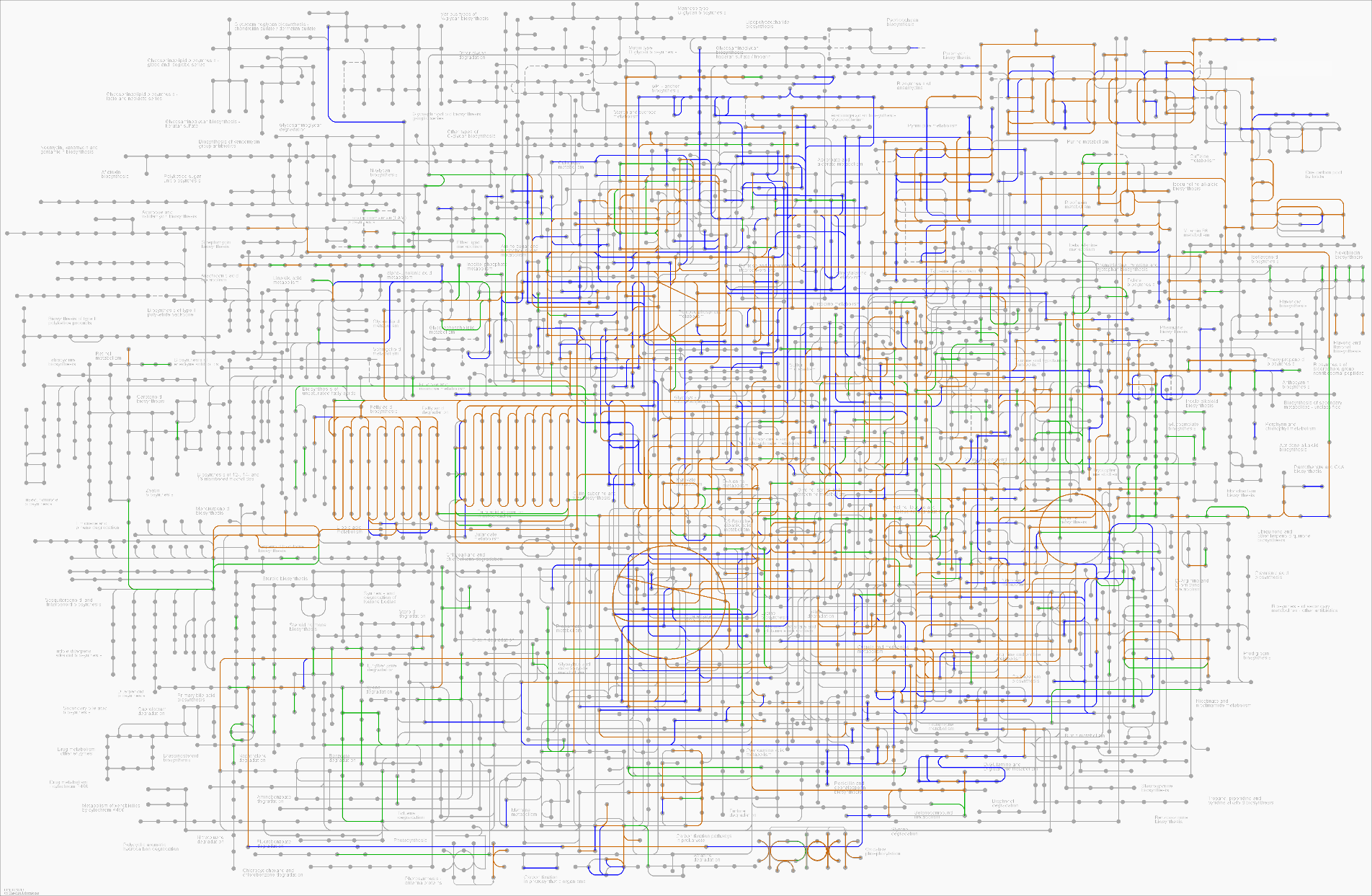 Figure S2 Map of strain ZM07- and strain K12-related genes in the total metabolism pathway by KEGG mapper. Green represents the genes unique to strain ZM07, blue represents the genes unique to strain K12, and brown represents the genes in common.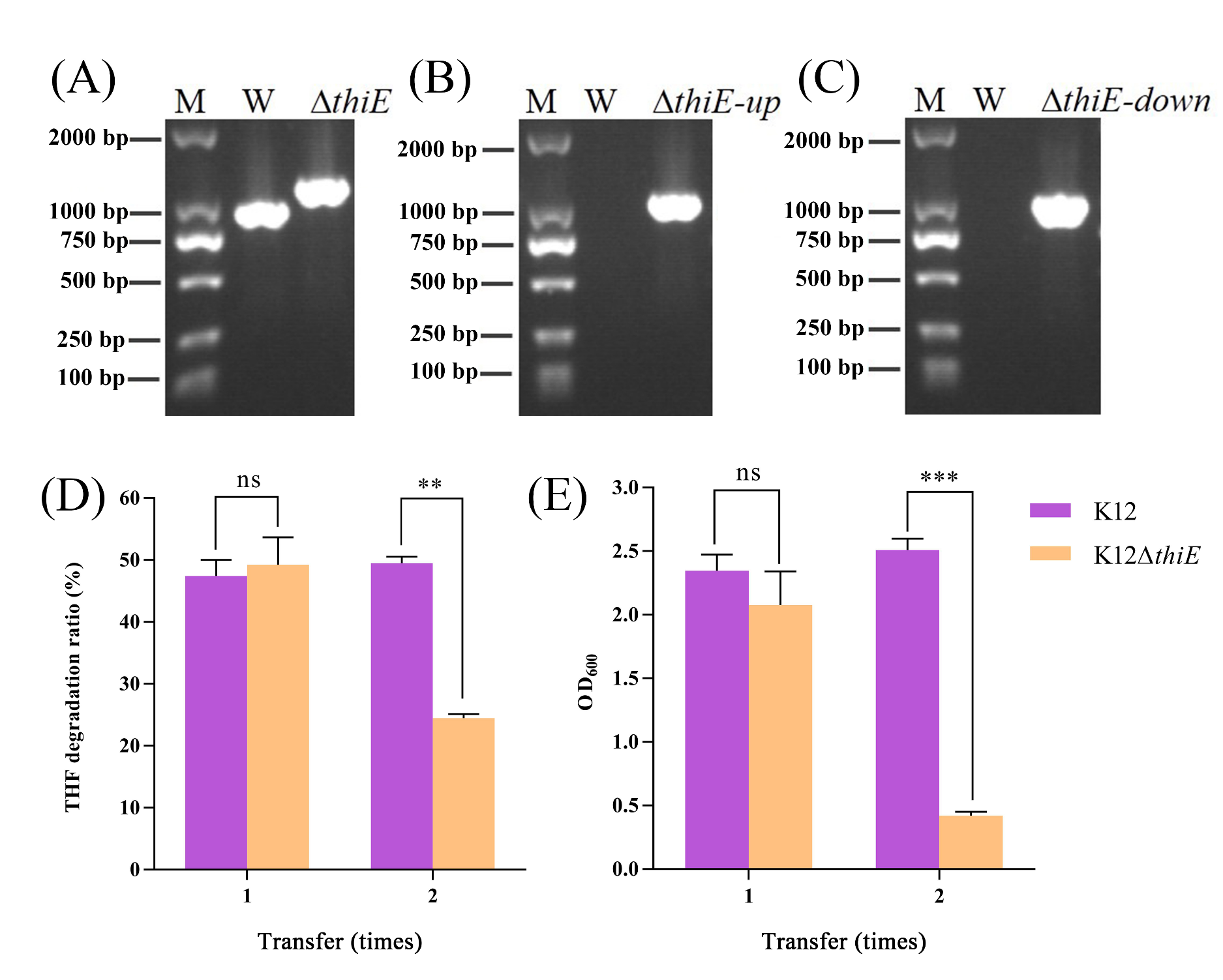 Figure S3 PCR verification of K12thiE using specific primers in Table 1. (A) Full length of thiE in wild type (W) and cat in K12thiE (thiE); (B) upstream regions of the thiE and a part of cat; (C) a part of cat and the downstream regions of thiE; M, DL2000 marker. Electrophoresis was performed using 0.8% agarose. THF degradation ratio (D) and OD600 (E) of ZM07 cocultured with K12 and K12thiE for 3 days with 40 mM THF in the first and second transfers. Significance was analyzed by Student’s t-test (n = 3, ns: p > 0.05, **: p < 0.01, ***: p < 0.001).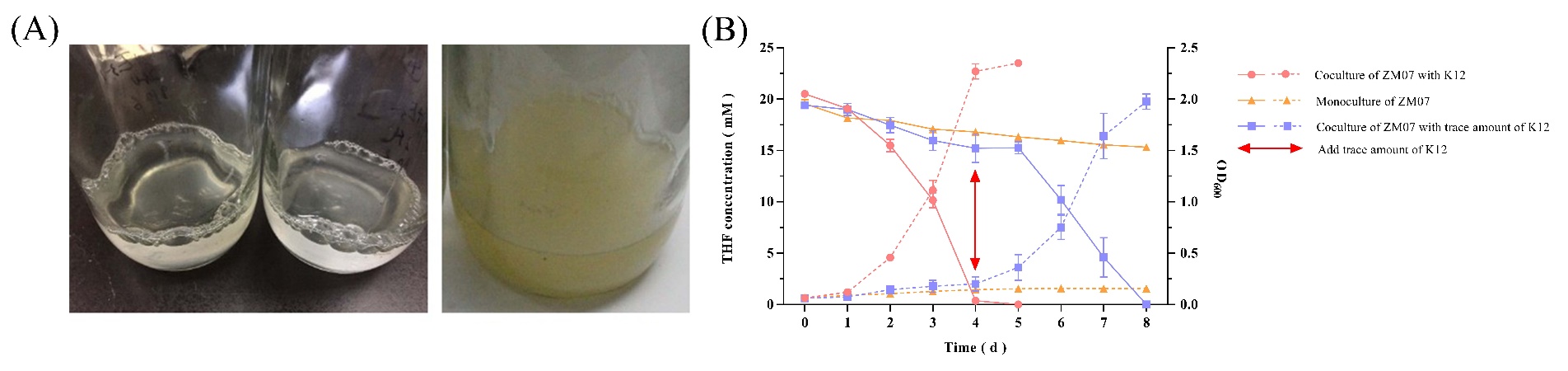 Figure S4 (A) Coculture of ZM07 and K12thiE in the second transfer (left picture) and the coculture after the addition of supplemental thiamine for 1 day (right picture). (B) THF degradation curves and growth curves for ZM07 with K12. The solid lines represent THF concentration curves, and the dotted lines represent growth curves (OD600); trace amounts of K12 were added in the third transfer of the ZM07 culture that was cultivated alone for 4 days with almost no growth. Error bars: SD from three independent replicates; error bars may be smaller than the marker.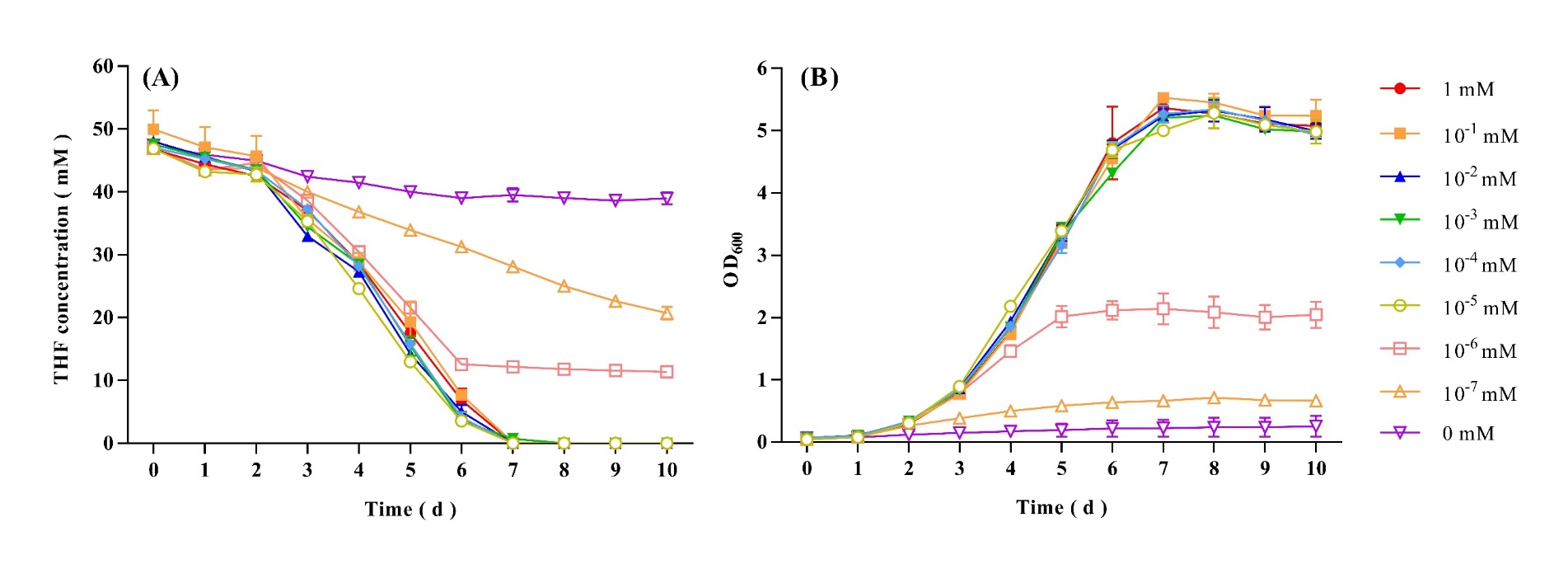 Figure S5 THF degradation curves (A) and growth curves (B) of strain ZM07 at thiamine concentrations ranging from 0 to 1 mM. Error bars: SD from three independent replicates.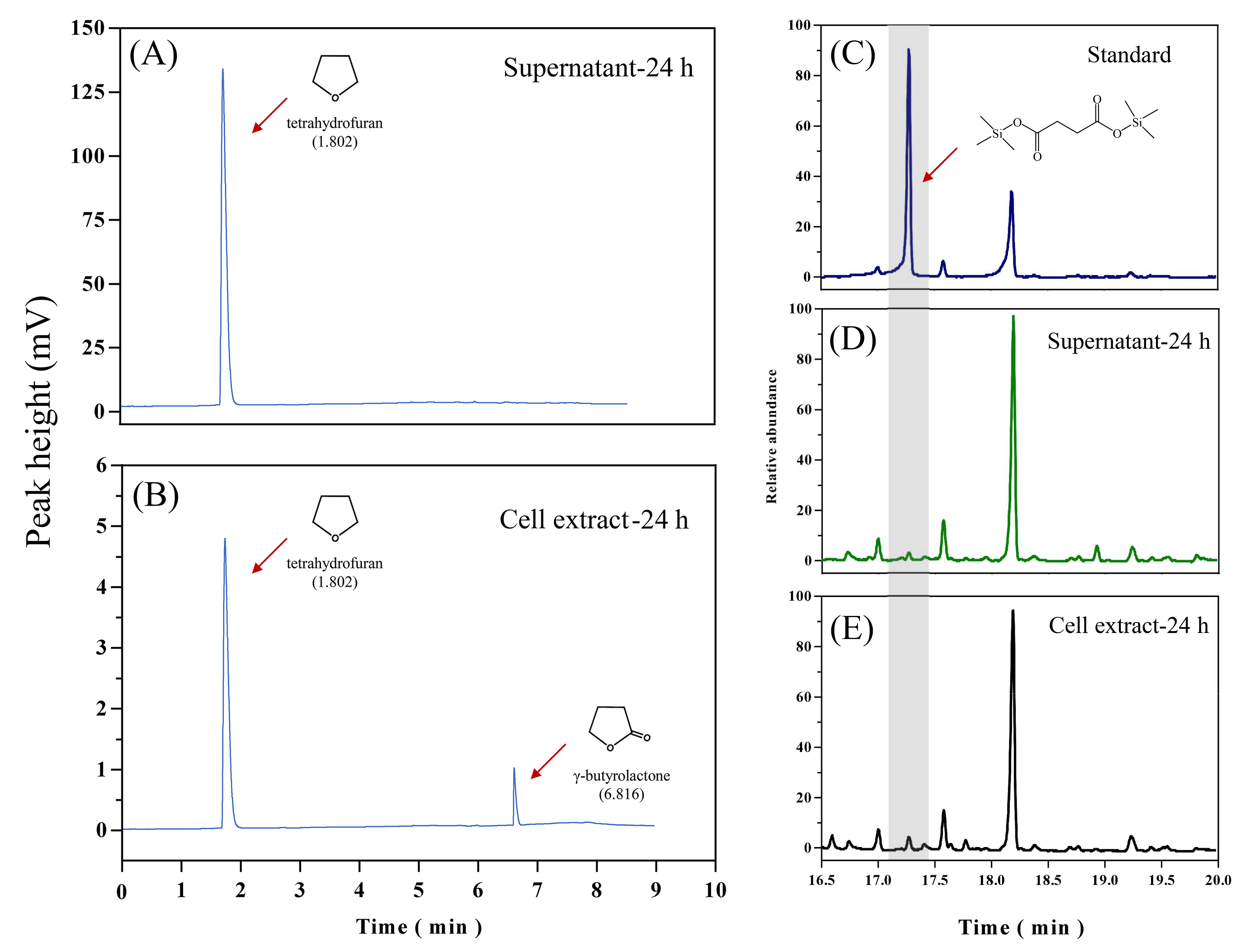 Figure S6 GC analysis of the supernatants (A) and cell extracts (B) of 24 h sample, and there were the same peaks in 36 h, 48 h, 60 h, and 72 h samples. GC analysis of the succinate standard (C), and the supernatants (D) as well as cell extracts (E) of 24 h sample, and there were the same peaks in 36 h, 48 h, 60 h, and 72 h samples.Figure S7 Effects of different concentrations (0, 1.25, 2.5, and 5 mM) of THF (A and B), 2-OH THF (C and D), and γ-butyrolactone (E and F) on biomass (OD600) of strains K12 (A, C and E) and K12ΔthiE (B, D and F) in LB medium. Error bars: SD from three independent replicates; error bars may be smaller than the marker.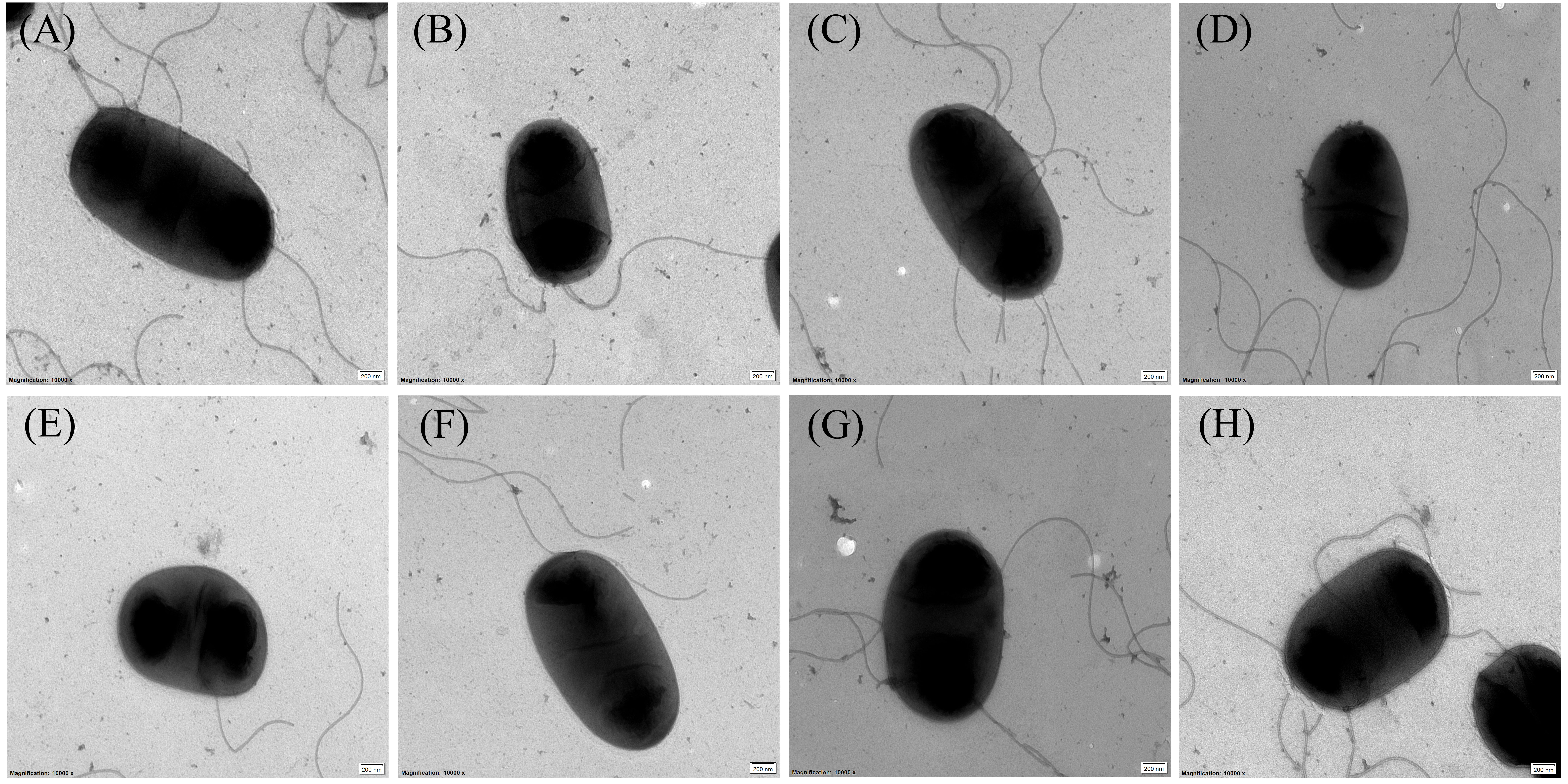 Figure S8 Transmission electron microscopy (TEM) images of strains K12 (A, B, C, and D) and K12ΔthiE (E, F, G and H) exposed to 5 mM THF (B and F), 2-OH THF (C and G), and γ-butyrolactone (D and H) in BSM. Figures A and E represent control groups of K12 (A) and K12ΔthiE (E).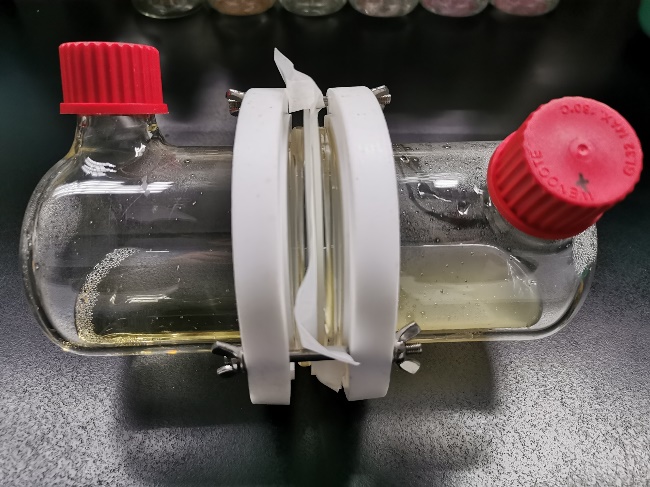 Figure S9 Two-phase reactor test experiment. Strain K12 was only added into the right side and incubated with shaking for three days.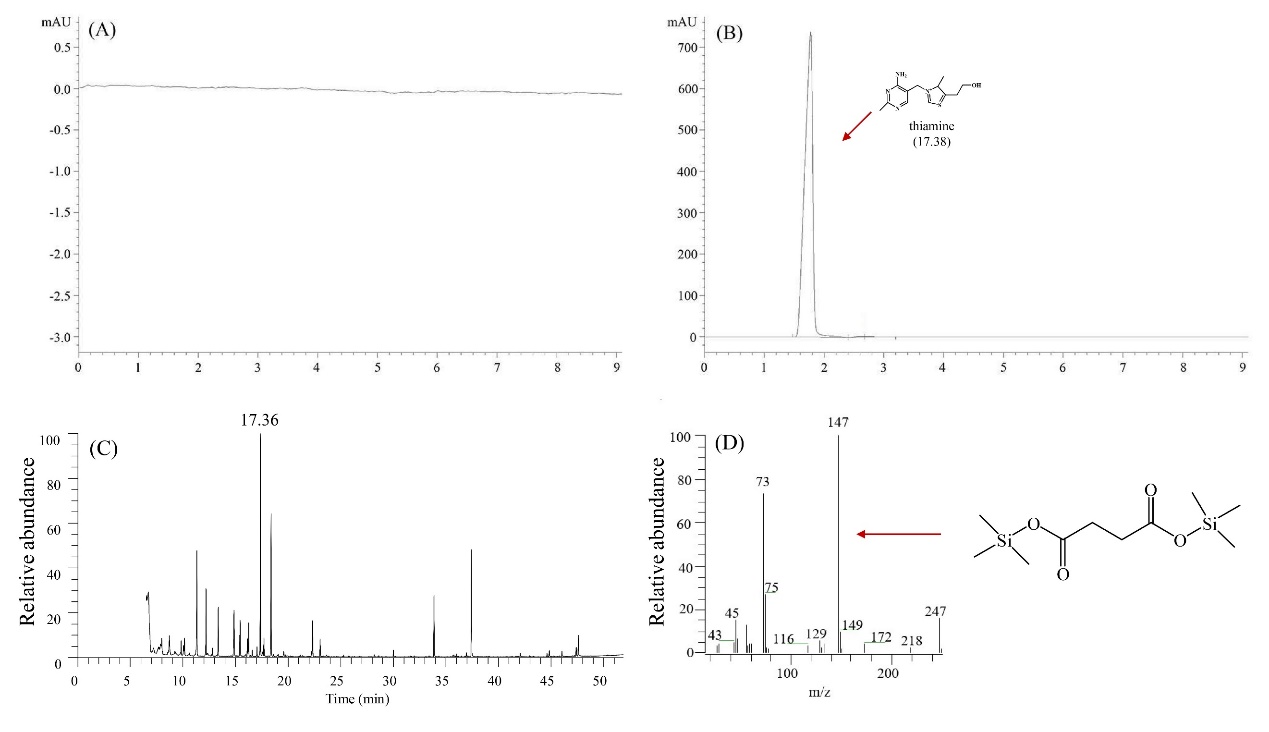 Figure S10 HPLC profiles of the samples of the side without thiamine before (A) and after (B) one day shaking. (C) GC-MS profiles of the derivatized sample of the side without succinate after one day shaking. (D) GC-MS spectra of derivatized succinate in panel C.Figure S11 (A) Growth curve of strain K12 and K12thiE in BSM with 20 mM succinate in the first transfer; (B) Growth curve of strain K12 and K12thiE in BSM with 20 mM succinate and 0.01 mM thiamine in the first transfer; (C) Biomass of K12, K12thiE, coculture of K12 and K12thiE (the initial inoculum size of the total was OD600=0.06, and the cell ratios of two strains was 1:1) for 1 day without exogenous thiamine in different transfers. Error bars: SD from three independent replicates.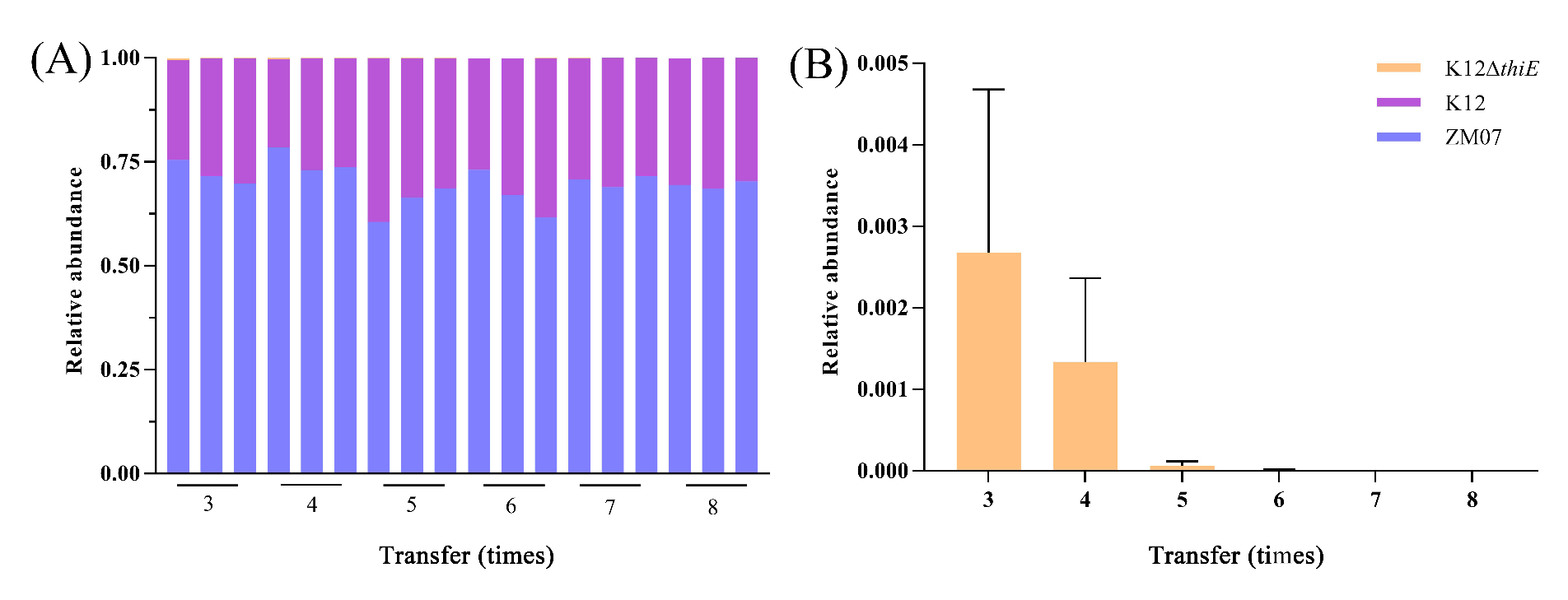 Figure S12 (A) Relative abundances of ZM07, K12 and K12thiE in a three-strain system (ZM07, K12 and a trace amount of K12thiE, which was added in the 3rd transfer to avoid the effects of intracellular thiamine on strain ZM07) in different transfers. (B) Detail of the relative abundance of K12thiE. Error bars: SD from three independent replicates.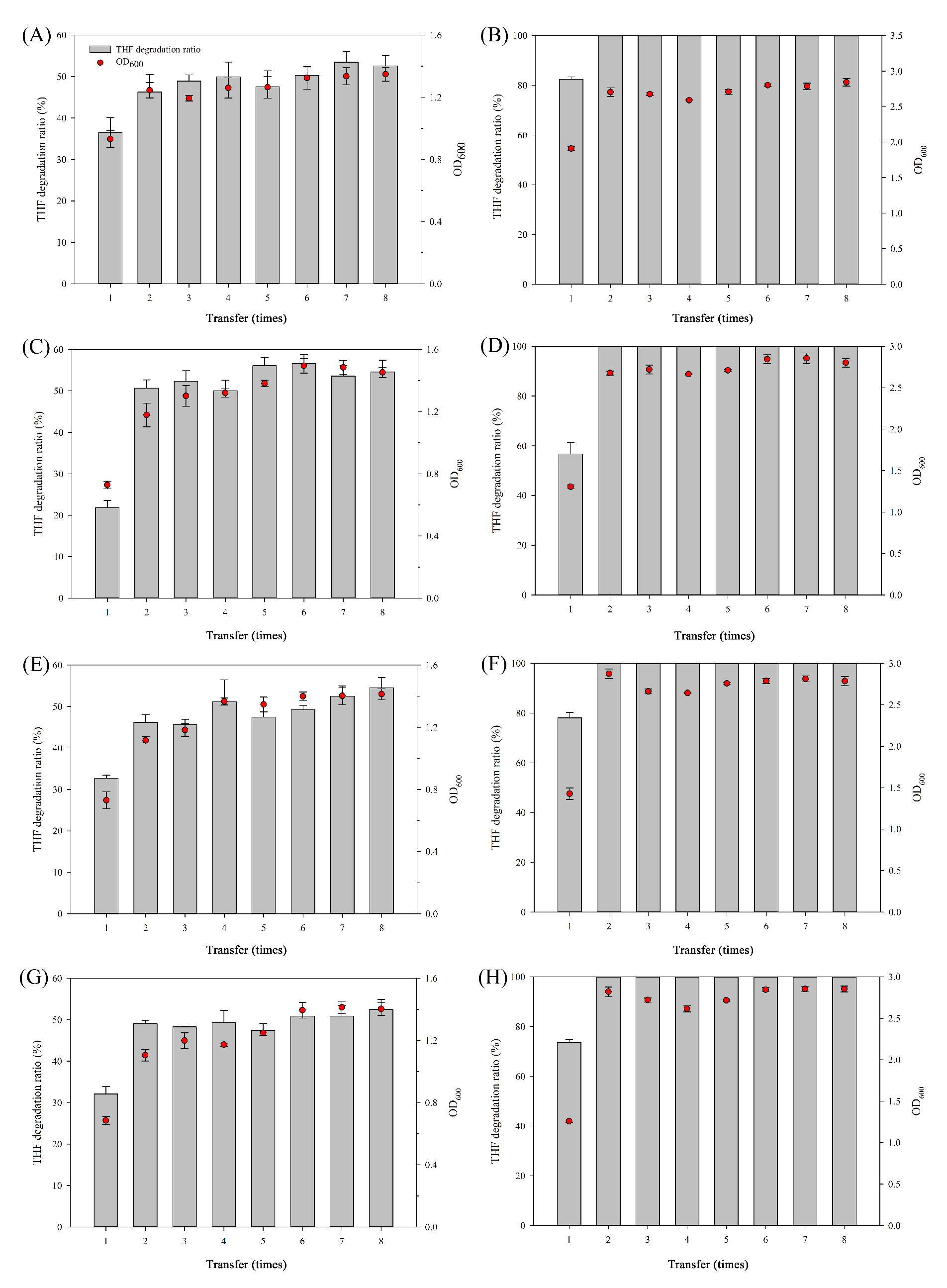 Figure S13 THF degradation ratio and total biomass of the systems for 2 days (left) and 3 days (right) in thiamine-rich medium. (A) and (B) ZM07; (C) and (D) ZM07 and K12; (E) and (F) ZM07 and K12thiE; (G) and (H) ZM07, K12 and K12thiE. Error bars: SD from three independent replicates.ZM07K12K12ΔthiEInitial ratioExperiments100.030.030:1:1Coculture of K12 and K12thiE without thiamine (Figure 4A)200.030.030:1:1Coculture of K12 and K12thiE with thiamine (Figure 4B)30.030.0301:1:0Coculture of ZM07 and K12 without thiamine (Figure 5A)40.030.150.152:1:1Coculture of ZM07, K12 and K12thiE without thiamine (Figure 5B)50.030.00030100:1:0Coculture of ZM07 and trace amount of K12 without thiamine (Figure 5C)60.030.030.0003100:100:1Coculture of ZM07, K12 and trace amount of K12thiE without thiamine (K12thiE were added from the first transfer) (Figure 5D)70.030.030.0003100:100:1Coculture of ZM07, K12 and trace amount of K12thiE without thiamine (K12thiE were added from the third transfer) (Figure S11)80.030.0301:1:0Coculture of ZM07 and K12 with thiamine (Figure 6A)90.0300.031:0:1Coculture of ZM07 and K12thiE with thiamine (Figure 6B)100.030.150.152:1:1Coculture of ZM07, K12 and K12thiE with thiamine (Figure 6C)PrimersSequence 5′ – 3′PurposeThiE-cat-FAACTTCCGTGCCAGAGGCGGAGAAATCTACCTGCGTAAGGAGGAAGCGTGGTGTCCCTGTTGATACCGAmplified the universal transfer constructs and obtained linear target segmentsThiE-cat-RGAGCGATATCGTCGAGCAGGATTTGGCGGCTATAACGCATAAAGTCACGGGCGTTTAAGGGCACCAATAmplified the universal transfer constructs and obtained linear target segmentsThiE-full-F/RCCAGACCGATAATCAGCA/ATGGGCGACTTTACCTGAVerified successful integration of the PCR product into K12 DNA by PCR analysisThiE-up-F/RCCAGACCGATAATCAGCA/CGGTATCAACAGGGACACVerified successful integration of the PCR product into K12 DNA by PCR analysisThiE-down-F/RGCGTTTAAGGGCACCAAT/ATGGGCGACTTTACCTGAVerified successful integration of the PCR product into K12 DNA by PCR analysisThm-F/RCGAGTTCATCCAAGTAGT/GAAGTCTCTATCCACTGATQuantified ZM07, K12 and K12thiEThiE-F/RCGACACATGACGATATGG/GAAGGCATCTGTTTGGTTQuantified ZM07, K12 and K12thiECat-F/RCGTAAGAGGTTCCAACTT/ATTGAGCAACTGACTGAAQuantified ZM07, K12 and K12thiESubstrate12 h24 h72 hNegative control0.074±0.0020.073±0.0010.067±0.002THF0.071±0.0010.068±0.0010.064±0.0022-Hydroxytetrahydrofuran0.062±0.0010.062±0.0010.058±0.001γ-Butyrolactone0.074±0.0030.068±0.0000.064±0.000Succinate0.305±0.002***0.274±0.001***0.181±0.095***Growth time of ZM07 (d)Final OD600 of ZM07Initial OD600 of K12Final OD600 of K12Succinate (mM)Negative control-0.070±0.0010.055±0.003010.386±0.0150.071±0.0010.040±0.0030.059±0.00321.615±0.0260.072±0.0020.057±0.0000.019±0.00232.839±0.0850.074±0.0030.066±0.0020.034±0.00142.673±0.0430.073±0.0020.067±0.0020.048±0.002